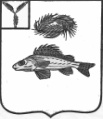 СОВЕТДЕКАБРИСТСКОГО МУНИЦИПАЛЬНОГО ОБРАЗОВАНИЯЕРШОВСКОГО РАЙОНА САРАТОВСКОЙ ОБЛАСТИРЕШЕНИЕот 31.01.2017 г.									№ 9-35«Об утверждении структурыАдминистрации Декабристскогомуниципального образования»	В соответствии со ст. 37 ФЗ № 131-ФЗ «Об общих принципах организации местного самоуправления в РФ» Совет Декабристского МОРЕШИЛ:1. Утвердить структуру администрации Декабристского МО согласно приложению.2. Утвердить штатное расписание и расстановку кадров администрации в пределах денежных средств, утвержденных в смете Декабристского МО на 2017 год в соответствии с Положением «О денежном вознаграждении депутатов, членов выборных органов местного самоуправления, содержании и размерах оплаты труда муниципальных служащих в Декабристском МО».3. Настоящее Решение вступает в силу с момента его принятия.Глава Декабристского МО						/Полещук М.А./Приложение к решениюСовета Декабристского МОот 31.01.2017 г. № 9-35СОВЕТДЕКАБРИСТСКОГО МУНИЦИПАЛЬНОГО ОБРАЗОВАНИЯЕРШОВСКОГО РАЙОНА САРАТОВСКОЙ ОБЛАСТИ«Структура администрацииДекабристского муниципального образования»Муниципальные должности муниципальной службыЗаместитель главы администрации – 1 ед.Ведущий специалист – 2 ед.Технические должностиИнспектор по работе с населением – 2 ед.Специалист ВУС – 1,0 ед.Техничка – 1,0 ед.Рабочий – 1,0 ед.Оператор котельной – 1 ед.Глава Декабристского МО 						/Полещук М.А./